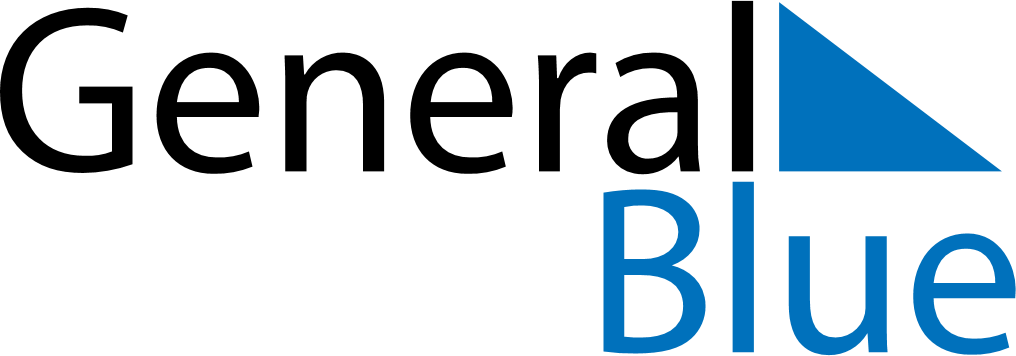 Weekly CalendarNovember 13, 2023 - November 19, 2023Weekly CalendarNovember 13, 2023 - November 19, 2023Weekly CalendarNovember 13, 2023 - November 19, 2023Weekly CalendarNovember 13, 2023 - November 19, 2023Weekly CalendarNovember 13, 2023 - November 19, 2023Weekly CalendarNovember 13, 2023 - November 19, 2023MONDAYNov 13TUESDAYNov 14TUESDAYNov 14WEDNESDAYNov 15THURSDAYNov 16FRIDAYNov 17SATURDAYNov 18SUNDAYNov 19